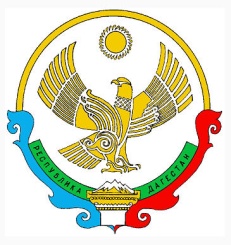 МИНИСТЕРСТВО ОБРАЗОВАНИЯ И НАУКИ РЕСПУБЛИКИ ДАГЕСТАНМуниципальное казенное учреждениеУПРАВЛЕНИЕ ОБРАЗОВАНИЯ БУЙНАКСКОГО РАЙОНАМуниципальное казенное образовательное учреждение«Эрпелинская средняя общеобразовательная школа им. Апашева М. Д.»Россия, Республика Дагестан, Буйнакский район, 368207, с. Эрпели,www.erpili.dagschool.com, e-mail: erpeli.dagschool@mail.ruПротокол № 1 от 29 августа 2018 годазаседания ШМОучителей русского языка, литературы присутствовало: 5отсутствовало: 1Повестка дняТема заседания:«Рабочие программы на 2018-2019 учебный год. Утверждение плана работы методического объединения».Цели: - изучить инструктивно-методические, нормативные документы;-определить цели и задачи деятельности МО на учебный год, пути их реализации. Форма работы:  методическое совещание.Вопросы:1. Изучение методического письма о преподавании русского языка и литературы в 2018- 2019 учебном году.2.Утверждение рабочих программ по русскому языку и литературе в 5 – 11 классах.3.Утверждение плана работы МО на 2018 – 2019 учебный год.4. Утверждение методических тем учителей русского языка и литературы.5. Подготовка  обучающихсяк  творческим конкурсам.По первому вопросу слушали завуча  школы Джабраилову С.А. Она познакомила учителей с новыми инструктивными документами. Совместно с учителями русского языка и литературы изучили  методическое письмо о преподавании русского языка и литературы в 2018- 2019 учебном году.Решили скорректировать свою работу в соответствии с новыми документами.По второму вопросу слушали Хадисову М.Г.. Она напомнила о требованиях, предъявляемых к тематическому планированию. Она напомнила о структуре рабочей программы, которая должна содержать:титульный лист;пояснительную записку;содержание учебного курса;требования к уровню подготовки;календарно-тематический план;контроль уровня обученности;перечень литературы и средств обучения;критерии оценок по предмету.Также Джабраилова С.А. ознакомила учителей с новым приказом о структуре рабочих программ для классов, обучающихся по ФГОС, по требованиям которого рабочая программа должна содержать:титульный лист;пояснительную записку;содержание учебного курса;предметные результатыкалендарно-тематический план;По третьему вопросу слушали Хадисову М.Г.  Она познакомила с планом работы МО на 2017-2018 учебный год.Решили утвердить план работы на 2017-2018 учебный год.По четвертому вопросу слушали Хадисову М.Г..Решили утвердить темы по самообразованию:Махтибекова Р.А..: «Развитие речи учащихся на уроках русского языка и литературы».Дадабекова М.Т.: «Мотивация познавательной деятельности ученика на уроке».Хадисова М.Г.: «Реализация компетентностного подхода на уроках русского языка и литературы с использованием современных педагогических технологий».Микаилова А.М.: «Проектная деятельность на уроках русского языка и литературы».Джабатырова П.Г: «Информационные технологии в работе педагога».Махтибекова Н.С.: «Использование информационных технологий на уроках русского языка и литературы ».Решение:Организовать работу по подготовке к ГИА и ЕГЭ (ответ.Хадисова М.Г.,Махтибекова Р.А.)Утвердить рабочие программы.Систематически изучать нормативные документы и в соответствии с ними корректировать свою работу.Особое внимание уделить реализации требований ФГОС на уроках в 5-6 классах.Особое внимание уделить подготовке обучающихся к творческим конкурсам.Руководитель ШМО русского языка и литературы Хадисова М.Г.                       _____________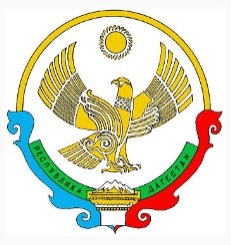 МИНИСТЕРСТВО ОБРАЗОВАНИЯ И НАУКИ РЕСПУБЛИКИ ДАГЕСТАНМуниципальное казенное учреждениеУПРАВЛЕНИЕ ОБРАЗОВАНИЯ БУЙНАКСКОГО РАЙОНАМуниципальное казенное образовательное учреждение«Эрпелинская средняя общеобразовательная школа им. Апашева М. Д.»Россия, Республика Дагестан, Буйнакский район, 368207, с. Эрпели,  www.erpili.dagschool.com, e-mail: erpeli.dagschool@mail.ruПротокол № 2 от 13 ноября 2018 годазаседания ШМОучителей русского языка, литературы присутствовало: 6отсутствовало: нетПовестка дняТема заседания:«Профессиональный стандарт учителя русского языка».(докладчик Хадисова М.Г.)Цель: 	- изучить требования к предметной, профессиональной  и общепедагогической компетентности учителя русского языка.Форма работы:  методическое совещание.Вопросы:1.Изучение требований к предметной, профессиональной   компетентности учителя русского языка.1.а.Изучение требований к профессиональной компетенции учителя русского языка, повышающей  мотивацию  к  обучению  и  формирующей лингвистическую культуру.1.б.Изучение требований к общепедагогической компетентности учителя русского языка.2. Разработка плана развития педагога в соответствии с темами самообразования  и  требованиями к профессиональному стандарту.3.Анализ диагностических работ по русскому язык в 9,11 классах	4. Разное.По первому вопросу слушали ХадисовуМадину Г. Она рассказала о Профессиональном стандарте педагога. Учитывая особое место и роль в среднем общем образовании русского языка, обязательность его сдачи в форме ЕГЭ для всех без исключения выпускников школ, в  профстандарте  педагога  выделен профессиональный стандарт учителя русского языка и литературы. Присутствующие познакомились с требованиями, предъявляемыми учителю-словеснику.  (доклад с презентацией прилагается)Решили:принять к сведению информацию о Профессиональном стандарте учителя русского языка и литературы;По второму вопросу:СЛУШАЛИ: учителя русского языка и литературы назвали свои темы по самообразованию на 2018-2019 учебный год и объяснили членам ШМО, почему им интересны эти темы для исследования.ВЫСТУПИЛИ: учитель русского языка и литературы Хадисова М.Г. сообщила о том, что каждому учителю необходимо составить перспективный план работы по самообразованию по выбранной теме.По третьему вопросу с анализом диагностических работ выступила зам. директора по УВР Джабраилова С. А. проанализировала результаты контрольных работ по русскому языку в  9, 11 классах. Ни в одном классе нет 100% успеваемости (полный отчёт прилагается )Учителям –предметникам в течение года организовать повторение в 5-11 классах по выполнению грамматических заданий, так как данный материал включен в тесты ЕГЭ и ГИА.По четвёртому вопросу ВЫСТУПИЛИ: учитель русскогоязыка и литературы Хадисова М. Г. обратила внимание членов ШМО на важность принятия единого решения по поводу оформления и ведения тетрадей учащимися и исправления учителем ошибок при проверке письменных работ учащихся. Уделить особое внимание требованиям по заполнению журнала.Систематизировать работу со слабоуспевающими учениками: вести отдельные рабочие тетради  , дополнительные занятия.Рекомендации:1.а.Принять к сведению информацию о Профессиональном стандарте учителя русского языка и литературы;1.б.Повышать уровень компьютерной грамотности, расширять свои умения и навыки в работе с ИКТ;2.Всем  учителям русского языка и литературы составить план работы по самообразованию по выбранной теме.3.Учителям –предметникам создать условия для ликвидации пробелов в знаниях учащихся  ( отв. руководитель ШМО Хадисова М.Г.., Махтибекова Н.С., Дадабекова М.Т.)Провести работу над ошибками по диагностическим работам. Особое внимание обратить  9 классамРуководитель ШМО русского языка и литературы Хадисова М.Г.                       _____________МИНИСТЕРСТВО ОБРАЗОВАНИЯ И НАУКИ РЕСПУБЛИКИ ДАГЕСТАНМуниципальное казенное учреждениеУПРАВЛЕНИЕ ОБРАЗОВАНИЯ БУЙНАКСКОГО РАЙОНАМуниципальное казенное образовательное учреждение«Эрпелинская средняя общеобразовательная школа им. Апашева М. Д.»Россия, Республика Дагестан, Буйнакский район, 368207, с. Эрпели,  www.erpili.dagschool.com, e-mail: erpeli.dagschool@mail.ruПротокол № 3 от 18 января 2018 годазаседания ШМОучителей русского языка, литературы присутствовало: 5отсутствовало: 1Повестка дняТема заседания: «Подготовка и проведение недели русского языка и литературы».Цель: - подготовка к проведению предметной недели по русскому языку и литературе. Форма работы:  круглый стол.Вопросы:1.Разработка и утверждение плана мероприятий предметной недели.2.Утверждение графика проведения мероприятий3. Регистрация и подготовка участников на сайте «Живая классика»3. Разное.СЛУШАЛИ:по первому вопросу слушали ХадисовуМадину Г, о проведении в школе предметной недели по русскому языку и литературе. Предложила свой вариант для обсужденя и дополнения . Учитель русского языка и литературы . довела до сведения коллег информацию о сроках проведении в школе недели- с 28 января по 2 февраля.Реализация ФГОС через внеклассные мероприятияСЛУШАЛИ: учитель русского языка и литературы Махтибекова Р.А.. сообщила о необходимости проведения внеклассной работы с детьми по учебным предметам с целью развития у учащихся эрудиции и интереса к предметам; отметила, что запланированные мероприятия по русскому языку и литературе пройдут  на хорошем уровне благодаря серьёзному подходу учителей к организации и проведению внеклассной работы с учащимися .ВЫСТУПИЛИ: учитель русского языка и литературы  Микаилова А.М. сказала, что необходимо выбирать материал и работать над ним так ,чтобы учащимся было интересно не только участвовать в мероприятиях, но и готовиться к ним.СЛУШАЛИ : Джабраилову С.А. Завуч по УВР выступила со справкой о результатах административных  контрольных работ 2- четверти . (Справка прилагается)РЕШИЛИ:1. Утвердить план недели русского языка и литературы . Особое внимание уделить к подготовке школьного тура  Всероссийского конкурса «Живая классика»2. Учителям русского языка и литературы продолжить работу с одаренными детьми по утвержденному плану .3.Обратить внимание на допущенные ошибки в контрольных работах, проработать отдельные темы.4.Учителям-предметникам творчески подходить к подготовке и проведению внеклассных мероприятий по предметам цикла; активизировать все виды деятельности учащихся и использовать различные формы работы с ними.Руководитель ШМО русского языка и литературы Хадисова М.Г.                       _____________